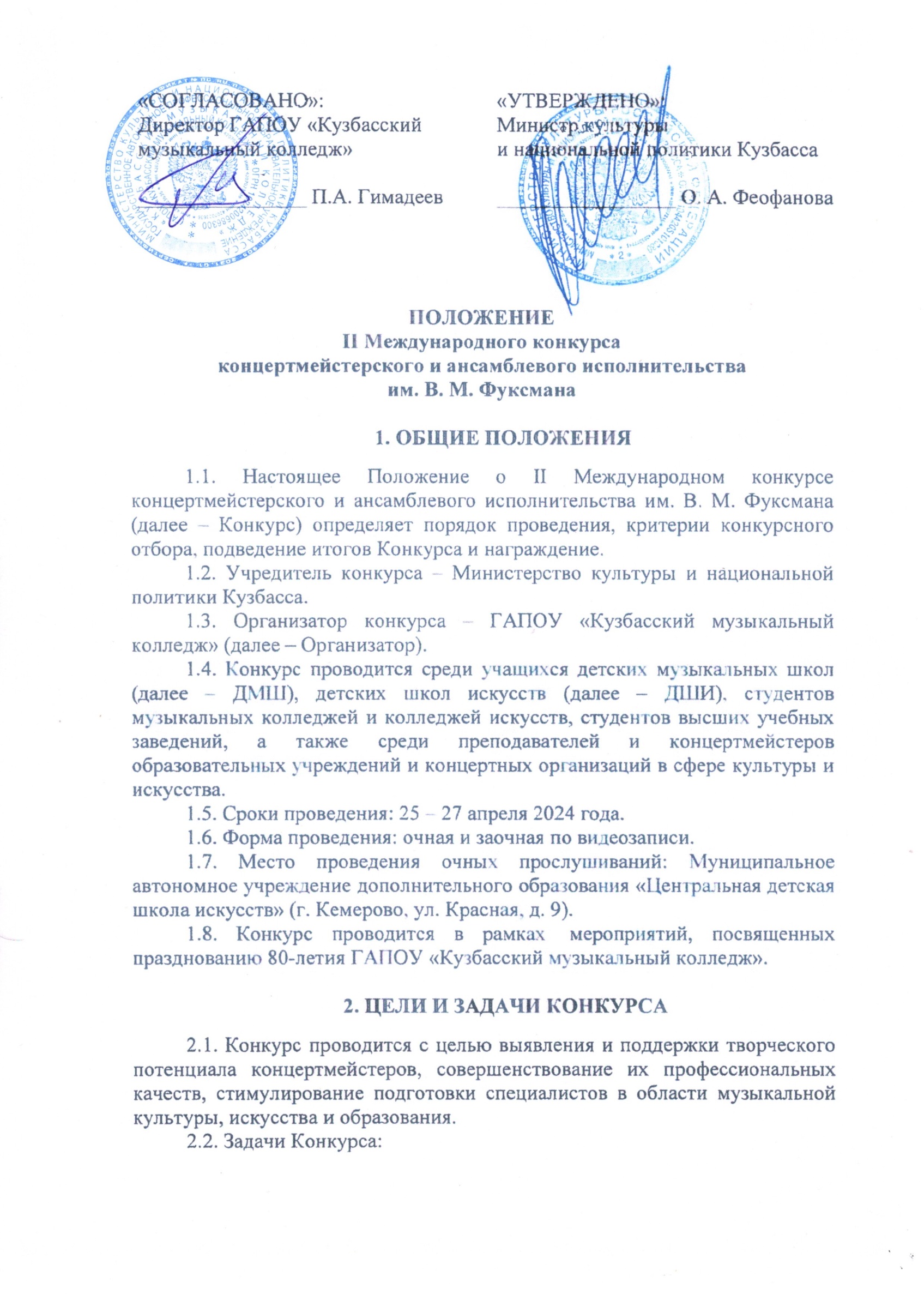 формирование творческой активности учащихся, студентов, профессиональных исполнителей, любителей;стимулирование музыкально-исполнительской деятельности учащихся, студентов, профессиональных исполнителей, любителей;развитие ансамблевого исполнительства в ДШИ, колледжах, ВУЗах;выявление и поддержка талантливых концертмейстеров;широкое привлечение к музыкальному исполнительству учащихся, студентов, концертмейстеров, преподавателей, любителей; создание условий для обмена творческим опытом между участниками;развитие интереса к ансамблевому музицированию;повышение престижа профессии концертмейстера.3. ПОРЯДОК ПРОВЕДЕНИЯ КОНКУРСА3.1. Для подготовки и проведения Конкурса создается организационные комитет (далее – Оргкомитет) (Приложение № 1 к настоящему Положению).Оргкомитет:– информирует образовательные организации о проведении Конкурса и его условиях;– проводит сбор заявок с прилагаемыми документами;– определяет порядок выступления участников.– подготавливает площадку для проведения конкурсных мероприятий;– оформляет результаты Конкурса, организует награждение.3.1.1. Организатор имеет право использовать, тиражировать и распространять видеоматериалы Конкурса с информационной методической и рекламной целью.3.2. Жюри Конкурса утверждается приказом Организатора, в его состав входят ведущие музыканты – исполнители и концертмейстеры.3.2.1. Жюри возглавляет Председатель.3.2.2. Председатель имеет право двух голосов при решении спорных вопросов.3.2.3. Оценка исполнения осуществляется раздельно по возрастным группам, по следующим  критериям: выразительность;артистизм;оригинальность интерпретации; уровень владения инструментом;взаимодействие солиста и концертмейстера;динамический баланс концертмейстера с солистом.3.2.4. Член Жюри, представивший в качестве конкурсанта своего учащегося, в оценке его выступления не участвует.3.2.5. Решение Жюри оформляется протоколом, который подписывается председателем и членами Жюри.3.2.6. Решение Жюри является окончательным и пересмотру 
не подлежит.3.2.7. Жюри совместно с Оргкомитетом имеют право не допускать к конкурсным прослушиваниям участника, программа которого не соответствует Положению Конкурса, а также остановить выступление участника Конкурса при нарушении временного регламента.3.3.	Порядок выступления участников определяется жеребьевкой в каждой возрастной группе. Жеребьевка проводится заочно Оргкомитетом Конкурса.3.4.  Все очные выступления проходят на открытых концертных площадках с присутствием зрителей. Разрешено исполнение произведений 
по нотам.3.5. Время для репетиций участников очных выступлений будет сформировано после получения всех заявок (не менее 7 минут на участника).4. КОНКУРСНЫЕ ТРЕБОВАНИЯ4.1. Конкурс проводится по номинациям:«Концертмейстер солиста вокалиста и инструменталиста»;«Концертмейстер вокального, инструментального ансамбля или хора»;«Концертмейстер хореографического, танцевального коллектива»;«Ансамблевое исполнительство» (два, три и более участников).4.2. К участию в Конкурсе приглашаются концертмейстеры и участники ансамбля в следующих возрастных категориях:	I группа – до 10 лет включительно.	II группа – 11-13 лет включительно;	III группа – 14-17 лет включительно;	IV группа – студенты средних учебных заведений в сфере культуры и искусства;V группа – студенты высших учебных заведений в сфере культуры и искусства;VI группа – преподаватели и концертмейстеры образовательных учреждений и концертных организаций в сфере культуры и искусства без ограничения по возрасту.4.3 Возрастная группа определяется по возрасту участника на день открытия Конкурса.4.4. Конкурс проходит в один тур для всех возрастных групп. Программа свободная (не менее двух разнохарактерных произведений). 4.5. Время звучания программы для всех возрастных групп: 
до 15 минут.4.6. Требования к заочной форме участия (по видеозаписи):1) Все видео конкурсантов размещаются на портале YouTube, для участия в конкурсе необходимо прислать ссылку (ссылки) на видеозапись или видеозаписи. Разрешено исполнение произведений по нотам.2) Ссылки на видеозаписи участников конкурса располагаются на сайте ГАПОУ «Кузбасский музыкальный колледж» https://kmk42.ru в разделе «Конкурсы»/ «Конкурс концертмейстерского и ансамблевого исполнительства им. В. М. Фуксмана» в открытом доступе. Наличие доступа к ссылкам — сфера ответственности конкурсанта. Участники, приславшие неработающие ссылки, не будут оцениваться Жюри.3) Видеозапись  исполнения участника конкурса осуществляется на  видеокамеру с одной точки, обеспечивающей обзор участника и солиста/ов в полный рост, клавиатуры и педалей, единым роликом, без монтажа. Желательно, чтобы камера находилась справа от концертмейстера. В случае дистанционного обучения принимаются ссылки на домашнее видео, концертная форма обязательна.4) Видеофайл называется по имени и фамилии участника,  указываются его место проживания, направляющее учебное заведение, композитор, произведение (опус, тональность, номер), фамилия и имя иллюстратора/коллектива например: Петр Петров, г. Прокопьевск, ПОКИ им. Д. А. Хворостовского.С. В. Рахманинов ор.27 №7 «Здесь хорошо»Иллюстратор: Иванов А. А.5. ПОРЯДОК ПОДАЧИ ДОКУМЕНТОВ5.1. Для участия необходимо предоставить:1) заявку по форме согласно Приложению № 2 к настоящему Положению (файл в формате *doc/docx и сканированная копия с подписями и печатью образовательного учреждения) в срок до 18.04.2024 включительно; 2) для юридических лиц: заполненный договор по форме согласно 
Приложению № 3 к настоящему Положению (файл в формате *doc/docx и сканированная копия с подписями и печатью образовательного учреждения); согласие на обработку персональных данных участника Конкурса 
(в соответствии с возрастом) (Приложения № 4 к настоящему Положению);3) для физических лиц: оплата за организацию и проведение конкурса является полным и безоговорочным принятием публичной оферты 
(Приложение № 5 к настоящему Положению);4) копию свидетельства о рождении или копию паспорта участника (сканированный вариант стр.1, 2);5) ссылку на видео участника  /youtu.be/ (заочная форма).5.2. Документы участников направляются на электронную почту 
kmk-konkurs.doc@mail.ru до 18 апреля 2024 г.5.3. Пакет документов на каждого участника направляется в отдельном письме. В теме электронного письма необходимо указать фамилию, имя участника, название и местоположение образовательного учреждения  (обязательно).6. ОПЛАТА ЗА ОРГАНИЗАЦИЮ И ПРОВЕДЕНИЕ КОНКУРСА6.1. Оплата за организацию и проведение Конкурса составляет: 1500 (одна тысяча пятьсот) рублей (один участник, одна заявка) для концертмейстеров всех возрастных групп;2000 (две тысячи) рублей для ансамблей, состоящих из двух или трех участников;3000 (три тысячи) рублей для ансамблей, состоящих из более трех участников.6.2. Оплата за организацию и проведение Конкурса перечисляется на расчётный счёт ГАПОУ «Кузбасский музыкальный колледж» по 22 апреля 2024 года включительно.6.3. Банковские реквизиты для оплаты:ГАПОУ «Кузбасский музыкальный колледж»ИНН 4207023636, КПП 420501001Минфин Кузбасса (ГАПОУ «Кузбасский музыкальный колледж»
л/с 30396Ё84500),р/сч. 03224643320000003900 в отделении Кемерово Банка России//УФК по Кемеровской области-Кузбассу г КемеровоБИК 013207212к/с 40102810745370000032КБК 000000000000000001306.4. В случае отказа от участия в Конкурсе по любым причинам   произведенная оплата за организацию и проведение Конкурса 
не возвращается.6.5. Оплата расходов по проезду, проживанию и питанию – за счёт средств участника или направляющей организации.7. РЕЗУЛЬТАТЫ КОНКУРСА7.1. По результатам конкурсных прослушиваний участникам в каждой возрастной группе присваиваются звания: – Лауреат I, II, III степени;– Дипломант.7.2. Лауреаты и дипломанты награждаются дипломами.7.3. Фамилии преподавателей и концертмейстеров указываются в дипломе участника.7.4. Участники Конкурса награждаются дипломами за участие. 7.5. По результатам конкурсных прослушиваний может быть присужден Гран-при. 7.6. Жюри имеет право присудить специальный приз «Лучшему иллюстратору конкурса» (в каждой группе).7.7. Дипломы высылаются на позднее 10 дней с момента окончания Конкурса на электронную почту, указанную в заявке участника.7.8. Результаты конкурса размещаются на официальном сайте колледжа https://kmk42.ru/ в разделе «Конкурсы»/ «II Международный конкурс концертмейстерского и ансамблевого исполнительства 
им. В.М. Фуксмана» и в официальной группе ВК https://vk.com/public146095382 не позднее 29 апреля 2024 года.7.9. Возможно получение рецензии члена Жюри на выступление участника конкурса. Стоимость рецензии одного члена Жюри 500 рублей (один участник, одна рецензия). Реквизиты для оплаты рецензии указаны в пункте  6.3. настоящего Положения. В электронном письме на указанный в Положении адрес (п. 7) необходимо указать: Ф.И.О., возрастную группу конкурсанта;Ф.И.О. члена Жюри, рецензию которого хотите получить;Прикрепить документ об оплате (сканированную копию);В графе «назначение платежа» –  рецензия члена жюри на выступление участника (Ф.И.О.) в II Международном конкурсе концертмейстерского и ансамблевого исполнительства им. В. М. Фуксмана.Тема письма - «Рецензия «Конкурс концертмейстеров».8. КОНТАКТЫ650025, Кемерово, ул. Дарвина, 4 ГАПОУ «Кузбасский музыкальный колледж», электронный адрес: kmk-konkurs.doc@mail.ruКонтактные лица:Бриллиантова Галина Николаевна +7 (900) 101-69-61Олейникова Жанна Вячеславовна  +7 (923) 606-29-08 Рубанникова Татьяна Викторовна  +7 (913) 436-33-24Cайт ГАПОУ «Кузбасский музыкальный колледж» https://kmk42.ru			Приложение № 1 к Положению II Международного конкурса концертмейстерского и ансамблевого исполнительства им. В. М. ФуксманаОргкомитетГимадеев Павел Александрович  – директор ГАПОУ «Кузбасский музыкальный колледж»;Сафронова Валентина Николаевна – методист, преподаватель 
ГАПОУ «Кузбасский музыкальный колледж»;Бриллиантова Галина Николаевна – преподаватель ГАПОУ «Кузбасский музыкальный колледж»;Олейникова Жанна Вячеславовна – преподаватель ГАПОУ «Кузбасский музыкальный колледж»;Рубанникова Татьяна Викторовна – преподаватель ГАПОУ «Кузбасский музыкальный колледж».Приложение № 2 к Положению II Международного конкурса концертмейстерского и ансамблевого исполнительства им. В. М. ФуксманаЗаявкана участие во II Международном конкурсе концертмейстерского и ансамблевого исполнительства им. В.М Фуксмана(ОЧНОЕ УЧАСТИЕ)Заявкана участие во II Международном конкурсе концертмейстерского и ансамблевого исполнительства им. В.М Фуксмана(ЗАОЧНОЕ УЧАСТИЕ)Приложение № 3к Положению II Международного конкурса концертмейстерского и ансамблевого исполнительства им. В. М. Фуксмана (образец договора для плательщиков юридических лиц)ВНИМАНИЕ:Образец Договора и Акта необходимо заполнить, внести свои реквизиты, указать количество участников и сумму договора (исходя из количества участников). Дату, № договора и акта присваивает Исполнитель; Файл в формате *doc/docx необходимо отправить для проверки на Е-mail: kmk-konkurs.doc@mail.ruПосле проверки, на указанный ВАМИ в договоре Е-mail, будет выслан Договор и Акт с номером и датой, их распечатать, подписать и передать Организатору любым способом (нарочным, почтой и т. д.), возможно предоставление при регистрации в день проведения Конкурса.Контактное лицо по заключению договоров: юрист Алексеев Олег Анатольевич тел. +7(3842)75-66-37, 75-95-15ДОГОВОР № ______возмездного оказания услугг. Кемерово                                                                                    		___ апреля 2024 г.________________________________________________________, именуемый в дальнейшем «Заказчик», в лице директора _________________________________, действующего на основании Устава  с одной стороны, и ГАПОУ «Кузбасский музыкальный колледж», именуемое в дальнейшем «Исполнитель», в лице директора Гимадеева Павла Александровича, действующего на основании Устава, с другой стороны, именуемые в дальнейшем «Стороны», заключили настоящий договор о нижеследующем:1. ПРЕДМЕТ ДОГОВОРА1.1. Заказчик поручает, а Исполнитель принимает на себя обязательства оказать следующие услуги: - организовать и провести II Международный конкурс концертмейстерского и ансамблевого исполнительства им. В. М. Фуксмана.1.2. Срок оказания услуг: 25.04.2024 – 27.04.2024. Место проведения: г. Кемерово, ул. Красная, д. 9, здание МАУДО «ЦДШИ».            1.3. ФИО участника (ов): _____________________________________________.2. ОБЯЗАННОСТИ ИСПОЛНИТЕЛЯ2.1. Оказывать услуги, указанные в п.1.1. с надлежащим качеством.2.2. При невыполнении или несвоевременном выполнении Заказчиком условий договора,  Исполнитель освобождается от принятых на себя обязательств.2.3. При невыполнении Исполнителем принятых на себя обязательств по вине Исполнителя, Исполнитель обязуется возвратить Заказчику перечисленные им средства.3. ОБЯЗАННОСТИ ЗАКАЗЧИКА3.1. Оплатить Исполнителю за услуги в порядке и в сроки, указанные в настоящем договоре. 3.2. Своевременно обеспечить Исполнителя необходимыми для выполнения договора документами, информацией.3.3. В течение 3-х рабочих дней со дня получения договора и акта оказанных услуг Заказчик должен подписать их и вернуть Исполнителю нарочным или заказным почтовым отправлением по выбору. 4. СУММА ДОГОВОРА И ПОРЯДОК РАСЧЕТОВ4.1. Стоимость оказываемых услуг за одного участника составляет:За организацию и проведение II Международного конкурса концертмейстерского и ансамблевого исполнительства им. В. М. Фуксмана: - за участие в конкурсе концертмейстеров, 1 участник - 1500  рублей.- за участие в конкурсе ансамблей, состоящих из двух или трех участников, 1 ансамбль - 2000 рублей.- за участие в конкурсе ансамблей, состоящих из более трех участников, 1 ансамбль – 3000 рублей.4.2. Количество участников – ________.4.3. Общая стоимость оказываемых услуг, предусмотренных договором, составляет              _______ (_______ тысяч) рублей 00 копеек без НДС.            4.4. Цена договора является твёрдой и определяется на весь срок исполнения договора.             4.5. Оплата производится путем 100% предоплаты на основании выставленного счета, путем перечисления денежных средств на расчетный счет  Исполнителя. 	4.6. Источник финансирования – __________________________________________4.7. Договор заключен на основании __________________________(44 или 223 ФЗ)5. ОТВЕТСТВЕННОСТЬ СТОРОН5.1. В случае просрочки исполнения, неисполнения или ненадлежащего исполнения своих обязательств по договору Стороны несут ответственность в соответствии с действующим законодательством Российской Федерации.6. ПОРЯДОК РАЗРЕШЕНИЯ СПОРОВ6.1.	Споры и разногласия, которые могут возникнуть при исполнении настоящего договора разрешаются путем переговоров между Сторонами.6.2.	В случае невозможности разрешения споров путем переговоров Сторон, после реализации, предусмотренной законодательством процедуры досудебного урегулирования разногласий, передают их на рассмотрение в Арбитражный суд Кемеровской области.7. ЗАКЛЮЧИТЕЛЬНЫЕ ПОЛОЖЕНИЯ7.1.	Во всем, что не урегулировано настоящим договором, стороны руководствуются действующим законодательством Российской Федерации.7.2.	Настоящий договор составлен в двух экземплярах, имеющих одинаковую силу, по одному для каждой из Сторон.7.3.    Настоящий договор вступает в силу со дня его заключения сторонами и действует до полного исполнения сторонами принятых на себя обязательств.8. ЮРИДИЧЕСКИЕ АДРЕСА И ПОДПИСИ СТОРОНАктоказанных услуг № _____ от ________ 2024 г._____________________________________, именуемый в дальнейшем «Заказчик», с одной стороны, и ГАПОУ «Кузбасский музыкальный колледж», именуемое в дальнейшем «Исполнитель», в лице директора Гимадеева Павла Александровича, действующего на основании Устава, с другой стороны, совместно именуемые в дальнейшем «Стороны», составили настоящий акт о том, что: 1. В соответствии с договором возмездного оказания услуг № __________ от ____ апреля 2024 г. Исполнитель:- организовал подготовительную работу (прием, регистрация и обработка заявок участников; формирование жюри; приобретение расходных материалов для проведения конкурса;  приобретение грамот, дипломов);     - провел II Международный конкурс концертмейстерского и ансамблевого исполнительства им. В. М. Фуксмана, согласно Положению.       2. Срок оказания услуг: 25.04.2024 – 27.04.2024. 2.1. Количество участников – _______ .2.2. Стоимость оказанных услуг, предусмотренных договором, составляет _______ (_______ тысяча) рублей 00 копеек без НДС.        3. Стороны  по вышеуказанному договору претензий друг к другу не имеют.Приложение № 4к Положению II Международного конкурса концертмейстерского и ансамблевого исполнительства им. В. М. ФуксманаСОГЛАСИЕ ЗАКОННОГО ПРЕДСТАВИТЕЛЯ НЕСОВЕРШЕННОЛЕТНЕГО НА УЧАСТИЕ во II Международном конкурсе концертмейстерского и ансамблевого исполнительства им. В. М. Фуксмана Я, __________________________________________________________________, Ф. И. О. (полностью) законного представителя несовершеннолетнего даю согласие на участие в конкурсе ______________________________________________________________ Ф. И. О. (полностью) несовершеннолетнего __________ _____________________ дата подпись директору ГАПОУ «Кузбасский музыкальный колледж» Гимадееву П. А.СОГЛАСИЕ ЗАКОННОГО ПРЕДСТАВИТЕЛЯ НЕСОВЕРШЕННОЛЕТНЕГО НА ОБРАБОТКУ ЕГО ПЕРСОНАЛЬНЫХ ДАННЫХЯ,___________________________________________________________________(Ф. И. О. полностью), проживающий (ая) по адресу: _____________________________________________________________________________ _____________________________________________________________________________________________, паспорт серия ______№ _______________, выдан (кем и когда) _____________________________________________________________________________________________, код подразделения __________, являюсь законным представителем несовершеннолетнего ________________________________________(Ф. И. О. полностью) (далее – ребёнка) на основании ст. 64 п. 1 Семейного кодекса РФ1 , Федерального закона от 27 июля 2006 года №152-ФЗ «О персональных данных» (ред. от 31 декабря 2017 г.). Настоящим даю своё согласие на обработку в ГАПОУ «Кузбасский музыкальный колледж», расположенному по адресу: г. Кемерово, ул. Дарвина, д. 4, персональных данных моего ребёнка __________________________________, относящихся исключительно к перечисленным ниже категориям персональных данных: - фамилия, имя, отчество; - год, месяц и дата рождения; - место учёбы (ДМШ, ДШИ, колледж, дошкольное учреждение); - класс (курс). Я даю согласие на использование персональных данных ребёнка исключительно в следующих целях: - участие в конкурсе; - награждение; - ведение статистики. Я даю согласие на аудиозапись, видеосъемку, фотографирование. Настоящее согласие предоставляется на осуществление сотрудниками ГАПОУ «Кузбасский музыкальный колледж» следующих действий в отношении персональных данных ребёнка: сбор, систематизация, накопление, хранение, уточнение (обновление, изменение), публикацию (в том числе в сети Интернет), использование, передачу третьим лицам (Министерству культуры и национальной политики Кузбасса), обезличивание, блокирование (не включает возможность ограничения моего доступа к персональным данным ребёнка), уничтожение. При обработке персональных данных ребёнка в целях ведения статистики персональные данные ребёнка должны быть обезличены. Я даю согласие на обработку персональных данных ребёнка как неавтоматизированным, так и автоматизированным способом обработки и уведомлён, что в ГАПОУ «Кузбасский музыкальный колледж» обработка персональных данных осуществляется в соответствии с действующим законодательством РФ. Данное Согласие действует до достижения целей обработки в ГАПОУ «Кузбасский музыкальный колледж» на время подготовки, проведения и подведения итогов конкурса, олимпиады, фестиваля (нужное подчеркнуть), в случае утраты необходимости в достижении этих целей или отзыва данного Согласия. Данное Согласие может быть отозвано в любой момент по моему письменному заявлению.  Я подтверждаю, что, давая настоящее согласие, я действую по своей воле и в интересах ребёнка, законным представителем которого я являюсь.Дата: «______»____________ 20___г. Подпись _____________ ( _____________________Ф. И. О. законного представителя) _____________________________________________________________________________ Для родителей. Для усыновителей – ст. 64 п. 1, ст. 137 п. 1 «Семейного Кодекса РФ», для опекунов – ст. 15 п. 2 Федерального закона «Об опеке и попечительстве», для попечителей – ст. 15 п. 3. Федерального закона «Об опеке и попечительстве». СОГЛАСИЕ СОВЕРШЕННОЛЕТНЕГО УЧАСТНИКА НА УЧАСТИЕ во II Международном конкурсе концертмейстерского и ансамблевого исполнительства им. В. М. Фуксмана Я, _________________________________________________________________, Ф. И. О. (полностью) совершеннолетнего даю согласие на участие в конкурсе _____________________________________________________________________ Ф. И. О. (полностью) совершеннолетнего __________ _________________________ дата подпись Директору ГАПОУ «Кузбасский музыкальный колледж» Гимадееву П.А. СОГЛАСИЕ СОВЕРШЕННОЛЕТНЕГО УЧАСТНИКА НА ОБРАБОТКУ ПЕРСОНАЛЬНЫХ ДАННЫХ Я,__________________________________________________________________________ (Ф. И. О. полностью), проживающий (ая) по адресу: _____________________________________________________________________________, паспорт серия ______№ _______________, выдан (кем и когда)_______________________ _____________________________________________________________________________, код подразделения __________, на основании Федерального закона от 27 июля 2006 года №152-ФЗ «О персональных данных» (ред. от 31 декабря 2017 г.). Настоящим даю своё согласие на обработку в ГАПОУ «Кузбасский музыкальный колледж», расположенному по адресу: г. Кемерово, ул. Дарвина, д. 4, моих персональных данных, относящихся исключительно к перечисленным ниже категориям: - фамилия, имя, отчество; - год, месяц и дата рождения; - место учёбы; - курс. Я даю согласие на использование персональных данных исключительно в следующих целях: - участие в конкурсе; - награждение; - ведение статистики. Я даю согласие на аудиозапись, видеосъемку, фотографирование. Настоящее согласие предоставляется на осуществление сотрудниками ГАПОУ «Кузбасский музыкальный колледж» следующих действий в отношении моих персональных данных: сбор, систематизация, накопление, хранение, уточнение (обновление, изменение), публикацию (в том числе в сети Интернет), использование, передачу третьим лицам (Министерству культуры и национальной политики Кузбасса), обезличивание, блокирование (не включает возможность ограничения моего доступа к персональным данным), уничтожение. При обработке моих персональных данных в целях ведения статистики персональные данные должны быть обезличены. Я даю согласие на обработку моих персональных данных как неавтоматизированным, так и автоматизированным способом обработки и уведомлён, что в ГАПОУ «Кузбасский музыкальный колледж» обработка персональных данных осуществляется в соответствии с действующим законодательством РФ. Данное Согласие действует до достижения целей обработки в ГАПОУ «Кузбасский музыкальный колледж» на время подготовки, проведения и подведения итогов конкурса, олимпиады, фестиваля (нужное подчеркнуть), в случае утраты необходимости в достижении этих целей или отзыва данного Согласия. 	Данное Согласие может быть отозвано в любой момент по моему письменному заявлению. 	Я подтверждаю, что, давая настоящее согласие, я действую по своей воле и в своих интересах. Дата: «______»____________ 20___г. Подпись _____________ ( ___________________________________Ф. И. О.) Приложение № 5к Положению II Международного конкурса концертмейстерского и ансамблевого исполнительства им. В. М. ФуксманаДоговор-офертао предоставлении услуг (публичная оферта)на организацию и проведения мероприятияг. Кемерово                                                                                          1. Общие положения1.1. Данный документ является официальным предложением (публичной офертой) государственным автономным профессиональным образовательным учреждением «Кузбасский музыкальный колледж», именуемым в дальнейшем «Исполнитель», и содержит все существенные условия предоставления услуг любому физическому лицу, именуемому в дальнейшем «Заказчик». Полный перечень услуг, а также размеры оплаты, сроки проведения мероприятия объявлены на сайте Исполнителя: http://kmk42.ru в Положении к проводимому мероприятию.1.2. В соответствии с пунктом 2 статьи 437 Гражданского кодекса Российской Федерации в случае принятия изложенных ниже условий и оплаты услуг, физическое лицо, производящее акцепт этой оферты становится Заказчиком, а Исполнитель и Заказчик совместно - Сторонами настоящего договора. При этом договор считается заключенным без подписания в каждом конкретном случае, так как акцепт оферты приравнивается к заключению договора на указанных ниже условиях.2. Термины и определенияВ целях настоящей оферты нижеприведенные термины используются в следующих значениях:«Оферта» — настоящий документ опубликованный на сайте http://kmk42.ru;«Акцепт Оферты»— полное и безоговорочное принятие Оферты путем осуществления действий, указанных в п.3.3. Оферты. Акцепт Оферты создает Договор;«Заказчик» — физическое лицо, осуществившее Акцепт Оферты и являющееся потребителем услуг по заключенному Договору;«Договор»— договор между Заказчиком и Исполнителем на предоставление   услуг по организации и проведению мероприятия, который заключается посредством Акцепта Оферты;«Мероприятие» - организуемые и проводимые Исполнителем конкурсы, олимпиады, фестивали и иные творческие события.  3. Предмет договора оферты3.1. Согласно договору-оферте Исполнитель предоставляет Заказчику услуги организации и проведению мероприятий,  под которыми понимаются различные конкурсы, олимпиады, фестивали и иные творческие события  проводимые Исполнителем (далее Услуги).3.2. Исполнитель оказывает услуги Заказчику только в случае подачи Заказчиком соответствующей заявки, иных документов (в соответствии с условиями Положения о мероприятии), оплаты услуги, согласно ценам утвержденным в Положении о мероприятии.3.3. Акцептом договора-оферты является факт оплаты Заказчиком выбранной услуги.4. Права и обязанности сторон4.1. Исполнитель обязуется:4.1.1. Произвести регистрацию Заказчика при получении от него заявки на оказание услуг.4.1.2. Предоставить услуги Заказчику по выбранному мероприятию,  при условии оплаты услуги Заказчиком в полном объеме и выполнении всех правил проведения конкретного мероприятия согласно Положению о мероприятии.4.1.3. Размещать на сайте http://kmk42.ru информацию о перечне предоставляемых услуг, об условиях и стоимости проведения мероприятий путем размещения Положений о мероприятии.4.1.4. Используя электронную почту и сайт  http://kmk42.ru  информировать Заказчика об услугах и условиях их получения.4.1.5. В целях оказания услуги производить доставку информации Заказчику по электронной почте по адресам, указанным Заказчиком при подаче заявки на оказание услуг.4.2. Исполнитель имеет право:4.2.1. Отказать Заказчику в предоставлении услуги в случае неоплаты (неполной оплаты) услуги в установленные сроки, при несвоевременном предоставлении заявки на оказание услуги, а также при нарушении правил участия в мероприятии.4.2.2. В одностороннем порядке определять стоимость всех предоставляемых услуг на сайте http://kmk42.ru, которая указывается в Положении о мероприятии.4.2.3. Вносить изменения в условия данного Договора в одностороннем порядке.4.3. Заказчик обязуется:4.3.1. Самостоятельно и своевременно знакомиться на сайте  http://kmk42.ru с установленными Услугами, ценами на услуги, порядком и сроками их предоставления.4.3.2. Своевременно оплачивать выбранные услуги Исполнителя в соответствии с установленными на момент оплаты ценами.4.3.3. В соответствии с правилами участия в мероприятиях подать заявку на услуги на адрес электронной почты, указанный в Положении омероприятии, а также предоставить конкурсный материал с указанием достоверных контактных данных о себе и о участниках, интересы которых представляет.4.4. Заказчик вправе:4.4.1. Получать от Исполнителя оплаченные услуги в соответствии с условиями настоящего Договора-оферты.4.4.2. Получать от Исполнителя полную и достоверную информацию, связанную со сроками и условиями проведения мероприятий на сайте http://kmk42.ru, и по телефонам, указанным в Положении о мероприятии.4.4.3. В любое время в одностороннем порядке отказаться от услуг Исполнителя. В случае одностороннего отказа Заказчика от услуг Исполнителя произведенная оплата не возвращается.5. Стоимость Услуг5.1. Стоимость услуг, предоставляемых Исполнителем по Договору, определяется Исполнителем в одностороннем порядке. 5.2. Стоимость услуг публикуется на сайте http://kmk42.ru, указывается в Положении о мероприятии.5.3. Все расчеты по Договору производятся в рублях РФ.6. Порядок и сроки расчетов6.1. Оплата услуг Исполнителя Заказчиком производится денежными средствами по безналичному расчету в любом банковском отделении на территории России.6.2. Услуги предоставляются Заказчику на условиях 100% предоплаты стоимости выбранной услуги.6.3. Реквизиты для оплаты услуг размещены на сайте http://kmk42.ru  в Положении о мероприятии.7. Особые условия и ответственность сторон7.1. Заказчик несет полную ответственность за правильность и своевременность производимой им оплаты за услуги Исполнителя, достоверность регистрационных данных, выполнение правил проведения мероприятий, размещенных на сайте http://kmk42.ru в Положении о мероприятии.7.2. Исполнитель несет ответственность за своевременность предоставляемых услуг при выполнении Заказчиком установленных требований и правил, размещенных на сайте http://kmk42.ru в Положении о мероприятии. 7.3. Исполнитель не несет ответственности за неполучение Заказчиком услуг в следующих случаях:7.3.1. Заказчик не предоставил Исполнителю информацию об оплате услуги.7.3.2. Заказчик указал недостоверные данные в заявке на услугу.7.3.3. Указанный Заказчиком адрес электронной почты содержит ошибку или на момент оказания услуги не доступен.7.3.4. Заказчик не предоставил своевременно Исполнителю конкурсный материал.7.3.5. Заказчик не может получить услуги по независящим от него обстоятельствам.7.4. Исполнитель освобождается от ответственности за нарушение условий Договора, если такое нарушение вызвано действием обстоятельств непреодолимой силы (форс-мажор), включая: действия органов государственной власти (в т.ч. принятие правовых актов), пожар, наводнение, землетрясение, другие стихийные бедствия, отсутствие электроэнергии и/или сбои работы компьютерной сети, забастовки, гражданские волнения, беспорядки, любые иные обстоятельства, не ограничиваясь перечисленным, которые могут повлиять на исполнение Исполнителем Договора.7.5. Исполнитель не несет ответственности за качество каналов связи общего пользования или служб, предоставляющих доступ Заказчика к его услугам.7.6. Настоящий договор публичной оферты имеет силу акта об оказании услуг. Приемка производится без подписания соответствующего акта. Услуги считаются оказанными надлежащим образом и в полном объеме, если в течение 3 (трех) календарных дней с момента оказания услуги Заказчик не предъявил претензию.8. Порядок рассмотрения претензий и споров8.1. Претензии Заказчика по предоставляемым Услугам принимаются Исполнителем к рассмотрению по электронной почте в течение 10 (десяти) рабочих дней с момента возникновения спорной ситуации.8.2. При рассмотрении спорных ситуаций Исполнитель вправе запросить у Заказчика всю интересующую его документацию относительно рассматриваемого мероприятия. В случае не предоставления Заказчиком документов в течение 3 (трех) календарных дней с момента их требования, претензия рассмотрению Исполнителем не подлежит.9. Дополнительные условия9.1. Заказчик, заключая настоящий Договор, в соответствии с Федеральным законом Российской Федерации от  27 июля 2006 г. № 152-ФЗ РФ «О персональных данных», выражает согласие на обработку, хранение и иное использование персональных данных, содержащихся в документах и иной информации, передаваемых Исполнителю в целях обеспечения исполнения заключенного Договора, в рамках проводимого Мероприятия.9.2. Договор вступает в силу с момента поступления на счет Исполнителя соответствующей оплаты Заказчика при условии получения Исполнителем заявки Заказчика на участие в мероприятии.9.3. Все споры решаются Исполнителем и Заказчиком путем проведения переговоров посредством электронной почты. При не достижении компромисса Стороны решают споры в порядке, предусмотренном законодательством Российской Федерации.1.Ф.И.О. участника конкурса2.Дата рождения (копия паспорта или свидетельства о рождении прилагается)3.Страна, регион, город участника4.Возрастная группа5.Полное наименование учебного заведения (для студентов)6. Полное наименование места работы (для работающих участников)7.ФИО педагога (для студентов)8.ФИО иллюстратора9.Номинация 10.Программа конкурсного выступления (композитор, название произведения)11.Для связи: контактный телефон, е-mаil1.Ф.И.О. участника конкурса2.Дата рождения (копия паспорта или свидетельства о рождении прилагается)3.Страна, регион, город участника4.Возрастная группа5.Полное наименование учебного заведения (для студентов)6. Полное наименование места работы (для работающих участников)7.ФИО педагога (для студентов)8.ФИО иллюстратора9.Номинация 10.Программа конкурсного выступления (композитор, название произведения)11.Ссылка (ссылки) на видео конкурсанта12.Для связи: контактный телефон, е-mаilЗаказчик:Исполнитель:ГАПОУ «Кузбасский музыкальный колледж»650004, г. Кемерово, ул. Спортивная,93ИНН 4207023636, КПП 420501001Минфин Кузбасса (ГАПОУ «Кузбасский музыкальный колледж» л/с 30396Ё84500)р/сч. 03224643320000003900 в отделении Кемерово Банка России//УФК по Кемеровской области-Кузбассу г КемеровоБИК 013207212к/с 40102810745370000032КБК 00000000000000000130e-mail:Директор_________________  /________________/             м.пДиректор_________________ П. А. Гимадеев             м. п. Заказчик:________________ /__________________/Исполнитель:Директор_________________ П. А. Гимадеев             м. п